Требования к оформлению статьиОбъем статьи – от 3 до 7 страниц формата А4 машинописного текста, включая таблицы, рисунки и графики. Файл должен быть сохранён в редакторе Microsoft Word 2007-2016. Текст статьи необходимо сохранить в формате doc. Следует использовать шрифт 14 пт, Times New Roman; поля по 10 мм со всех сторон; междустрочный интервал – 1,0; отступ первой строки – 0 см.; ориентация книжная; выравнивание текста по ширине; интервал перед и после абзаца – 6 пт. Текст не должен содержать переносы слов. Для создания формул и таблиц используются встроенные возможности Word. Размеры рисунков не должны превышать границы полей страницы основного текста документа с учетом подрисуночной подписи. Библиографический список оформляется по алфавиту в соответствии с ГОСТ 7.1-2003. Ссылки на литературу в квадратных скобках.Структура статьи в обязательном порядке должна содержать:Фамилия, имя, отчество автора на русском языке. Сведения об авторе (город, место работы, учебы). Название статьи на русском языке. Название должно состоять не менее чем из 3 и не более чем из 15 слов, быть информативным, четко отражать содержание статьи. Не следует использовать такие фразы, как «К вопросу о...», «Некоторые вопросы...», «Исследование вопроса...», «Материалы к изучению...», «Некоторые аспекты…», «К проблеме…» и т. п. Аннотация на русском языке. Аннотация должна содержать краткое изложение концепции статьи, показать, что, по мнению автора, составляет научную значимость выполненной им работы. Не более 600 печатных знаков. Ключевые слова на русском языке. При выборе ключевых слов основным критерием является их потенциальная ценность для выражения содержания статьи или для ее поиска. В качестве ключевого слова могут выступать отдельные слова, словосочетания, термины, хронологические данные, имена собственные. Оптимальное количество ключевых слов – от 5 до 10. Инициалы и фамилия автора, название статьи, аннотация и ключевые слова на английском языке. Перевод должен быть осуществлен на литературный английский язык без использования программ автоматического перевода и максимально точно отражать название, аннотацию и ключевые слова, представленные на русском языке.  Текст статьи. Библиографический список.Пример оформленияПарфенова Галина Леонидовна,                                                                                                  г. Барнаул, Алтайский государственный педагогический университет,                            канд. психол. наук, доцент илиКолыхалова Юлия Александровна,                                                                                            г. Барнаул, Алтайский государственный педагогический университет,                          научный руководитель: Парфенова Галина Леонидовна,                                                     канд. психол. наук, доцентПрофессионально-педагогическая подготовка педагога в условиях дистанционного образованияАннотация. В настоящее время растет популярность дистанционного образования. Очень важно при планировании формы обучения исследовать все преимущества и недостатки данной формы обучения, а также уяснить содержание таких понятий как “электронное образование” и “дистанционное образование”. Ключевые слова: дистанционное образование, электронное обучение, компьютерные технологии, цифровизация образования.Kolyhalova Y.A.Professional and pedagogical training of a teacher in the context of distance educationAnnotation. The popularity of distance education is growing. When planning a form of education, it is very important to explore all the advantages and disadvantages of this form of education, as well as to understand the content of such concepts as “e-learning” and “distance education”.Key words: distance education, e-learning, computer technologies, digitalization of education.Текст, текст, текст, текст, текст, текст, текст, текст, текст, текст, текст, текст, текст, текст, текст, текст, текст, текст, текст, текст, текст, текст, текст, текст, текст, текст, текст, текст, текст, текст, текст………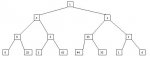 Рис. 1. Название рисункаТекст статьи. Текст статьи. Текст статьи. Текст статьи. Текст статьи. Текст статьи. Текст статьи. Текст статьи. Текст статьи. Текст статьи. Текст статьи. Текст статьи. Текст статьи. Текст статьи.Таблица 1 – Название таблицыТекст статьи. Текст статьи. Текст статьи. Текст статьи. Текст статьи. Текст статьи. Текст статьи. Текст статьи. Текст статьи. Текст статьи. Текст статьи. Текст статьи. Текст статьи. Библиографический список1. Об образовании в Российской Федерации : Федеральный закон № 273-ФЗ : [принят Государственной Думой 21 декабря 2012 года : одобрен Советом Федерации 26 декабря 2012 года]. – Москва : Мозаика-Синтез, 2013. – 268 с.2. Петрова, И. Н. Оформление библиографических ссылок на электронные информационные ресурсы / И. Н. Петрова // Вестник АлтГУ. – Электрон. журн. – Барнаул, 2000. – URL: http://www.lib.dsn–asu.ru (дата обращения 12.02.2020).3. Царева, С. Е. Методика преподавания математики в начальной школе: учебник для студ. учреждений высш. образования / С. Е. Царева. – Москва : Издательский центр «Академия», 2014. – 496 с. 4. Царева, С. Е. Обучение решению задач / С. Е.  Царева // Начальная школа.  – 1998. – № 1. – С. 102–107.Заголовок столбцаЗаголовок столбцаЗаголовок столбцаТекст Текст Текст Текст Текст Текст 